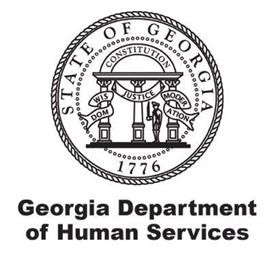 RESIDENTIAL CHILD CARE LICENSING (RCCL)LIST OF STATE APPROVED EMERGENCY SAFETY INTERVENTION / BEHAVIOR MANAGEMENT PROGRAMS15 AS OF  July 13, 2021The following behavior management and emergency safety intervention training models have been approved for use by licensed providers in Georgia:1.  Adaptive De-escalation Alternatives, LLC - www.ada-usa.org125 Remount Road, Suite C-1 #338Charlotte, NC 28203Email address:  aj@ada-usa.org(877) 749-28552.  CALM Training Services - www.calmtraining.co.uk  	Alloa Business Centre, Offices 75-77, Whins Road	Alloa, FK 103SA	Email address: info@calmtraining.co.uk	012597636813.  Crisis Prevention Institute - www.crisisprevention.com10850 W. Park Place | Suite 250Milwaukee, WI 53224Email address: info@crisisprevention.com (888) 426-2184 	(888) 758-6048 (TTY)4.  Devereux Crisis Prevention Intervention (CP/I) - www.devereux.org444 Devereux DriveVillanova, PA 19085Email address: dctr@devereux.org(610) 542-30015.  Handle with Care Behavior Management System, Inc. - www.handlewithcare.com184 McKinstry Road, Gardiner, NY 12525Email address: info@handlewithcare.com(845) 255-40316.  Human Empowerment Leadership Principles (HELP) - www.capscanhelp.com3431 Knight DriveWhites Creek, TN 37189Email address: help@capscanhelp.com(615) 560-35577.  Managing Aggressive Behavior - www.nrcys.ou.edu4502 E 41st Street, Building 4 WestTulsa, Oklahoma 74135 Email address: nrcy@ou.edu(800) 274-26878.  The Mandt System (Mandt) -  www.mandtsystem.comP.O. Box 831790Richardson, TX 75083-1790(800) 810-07559. Professional Crisis Management (PCM) - www.pcma.com10269 NW 46 StreetSunrise, FL 33351Email: carter@pcma.com(954) 746-016510. Safe Crisis Management - www.safecrisismanagement.com1710 Ritner Highway, Suite 1Carlisle, PA 17013Email: info@jkmtraining.com(717) 960-045711. Safety-Care (QBS, Inc.) - www.qbscompanies.com49 Plain St., Suite 200North Attleboro, MA 01746 Email: info@qbs.com (855) 727-624612. Satori Alternatives to Managing Aggression (SAMA) - www.satorilearning.com8603 US HWY 281Suite 401Spring Branch, TX 78070Email: Lisa.hampton@satorilearning.com(830) 885- 5505 / (210) 971-008513. Therapeutic Aggression Control Techniques - www.tact2.comP.O. Box 336623 N. Main St. Danbury, NC 27016Email: SBParese@aol.com14. Therapeutic Crisis Intervention – http://rccp.cornell.eduResidential Child Care ProjectCornell University3M207 MVE Hall37 Forest Home DriveIthaca, New York 14853(607) 254-521015. You're Safe-I'm Safe2296 Henderson Mill RoadAtlanta, GA 30345 (770) 908-2481